Область примененияСОП предназначен для медицинского персонала акушерского профиля и может быть применим для организации медицинской помощи в медицинских организацияхНормативные ссылкиПриказ МЗ РФ от 15.11.2012 г. № 915н «Об утверждении Порядка оказания медицинской помощи населению по профилю онкология», приказ МЗ РФ от 04.07.2017 г. № 379н «О внесении изменений в Порядок оказания медицинской помощи населению по профилю онкология»Приказ ДЗТО от 04.07.2017 г. №507/26-34-431/7 «О порядке взаимодействия МО ТО при оказании медицинской помощи взрослому населению Тюменской области со злокачественными новообразованиями»Методические рекомендации МЗ и СОЦИАЛЬНОГО РАЗВИТИЯ РФ от 28.07.2010 г. «Роль и задачи смотрового кабинета поликлиники как этапа профилактических мероприятий направленных на совершенствование онкологической помощи населению» Приказ ДЗТО от 03.07.2014 г. № 465 «О мерах по совершенствованию смотровых кабинетов амбулаторно-поликлинических учреждений Тюменской области»Цель внедренияРаннее выявление предраковых изменений эпителия шейки маткиЦель внедренияСтандартизация методики проведения манипуляции по забору мазка на онкоцитологиюОтветственностьОтветственным лицом за обучение сотрудников на рабочем месте и отработка навыков забора мазка на онкоцитологию является заведующий отделением МО.Ответственными лицами за технику забора мазка на онкоцитологию и качество полученного материала является медицинский персонал МО.Контроль соблюдения требований СОП осуществляют: старшая медицинская сестра отделения, главная акушерка/ медицинская сестра соответствующего структурного подразделенияОбследованию подлежат Является обязательным обследованием для женщин с 18 лет (с начала половой жизни – до 18 лет), в особенности тех, у которых обнаруживался ранее или обнаружен в настоящее время вирус папилломы человека высокого канцерогенного риска зоны измененного эпителия при кольпоскопическом исследовании шейки матки.Кратность обследования Один раз в годПротивопоказания к забору мазка на онкоцитологию Ранее 48 часов после: полового контакта использования свечей и других веществ,  содержащих жир, раствор уксуса или Люголя санации влагалищаПротивопоказания к забору мазка на онкоцитологию После бимануального исследования и кольпоскопии Противопоказания к забору мазка на онкоцитологию 3.  Ранее, чем на 5-й день менструального цикла и не позднее 5-ти дней до начала менструацииПротивопоказания к забору мазка на онкоцитологию 4. В период лечения генитальной инфекцииПротивопоказания к забору мазка на онкоцитологию 5. После вагинального УЗИПротивопоказания к забору мазка на онкоцитологию 6. При кровянистых выделенияхПротивопоказания к забору мазка на онкоцитологию 7. В стадии острых воспалительных процессовОснащение Стерильные смотровые перчаткиОснащение Зеркало КускоОснащение Цервикс-щетка или цитощетка + шпатель ЭйраОснащение Предметные стекла (обезжиренные), идентифицированныеОснащение Направление на онкоцитологию (в направлении обязательно указываются гинекологические клинические данные (гормональная терапия и прочее), предполагаемый диагноз, особенности и место получения материала, данные о менструальном цикле)Оснащение Карандаш для маркировкиОснащение Лоток для подсушивания мазковОснащение Бокс-контейнер для транспортировки стеколОснащение ВНИМАНИЕ! направление и стекло должны быть идентифицированы под одним номеромЗоны забора мазка на онкцитологию 12 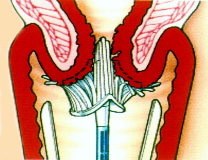 С поверхности влагалищной части шейки матки- экзоцервиксЗоны забора мазка на онкцитологию 12 Со стенок цервикального канала, «зона превращения» плоского и цилиндрического эпителия-эндоцервиксЗоны забора мазка на онкцитологию 12 Допускается размещение на одном стекле мазка только из одной локализацииВыполнение процедуры С помощью зеркала Куско обнажить шейку матки, удалить обильную слизь (при наличии) с влагалищной части шейки маткиВыполнение процедуры Ввести цитощетку (цервикс) в наружный зев шейки матки, осторожно направляя центральную часть щетки по оси цервикального каналаГлубина введения щетки 0,8 - 2,5 см и зависитот возраста (после 40 лет)от проведенной ранее диатермокоагуляцииот проведенной ранее криодеструкцииВыполнение процедуры После введения конуса щетки в цервикальный канал щетку прижать к поверхности шейки и произвести 5 полных круговых движений – трижды по часовой стрелке и дважды против Выполнение процедуры При использовании цитощетки, мазок с поверхностной части шейки матки забирается шпателем Эйра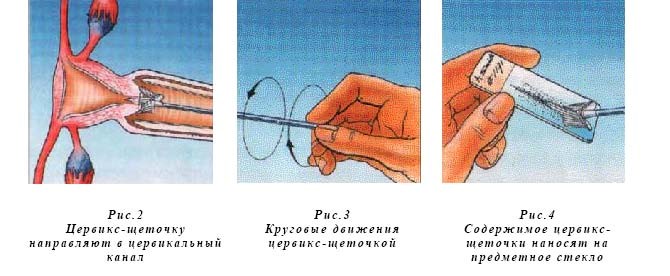 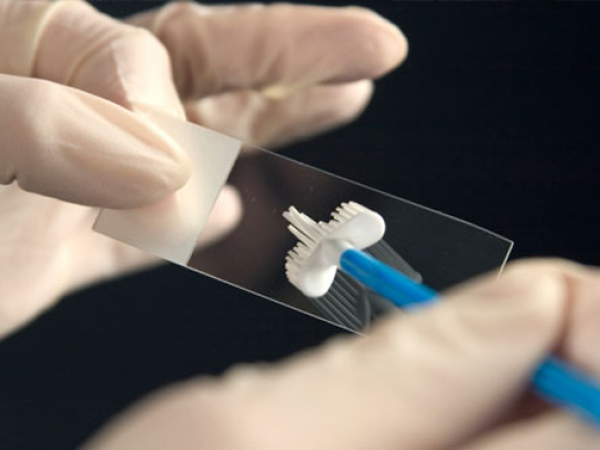 Полученный материал распределить на 2/3поверхности предметного стекла тонким слоем: При использовании цервикс-щетки- линейными движениями вдоль стекла, касаясь всеми поверхностями предметного стекла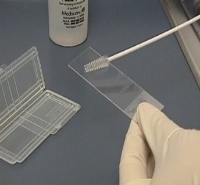 «С»              «Ш»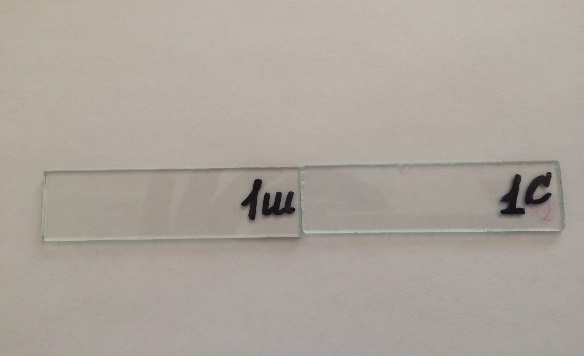 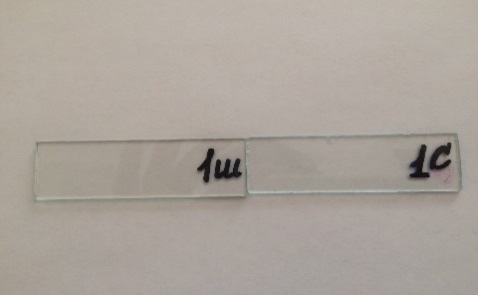 Цервикальный Поверхность        канал                   шейкиПри использовании цитощетки- вращательными движениями вокруг своей оси вдоль стекла, шпателя Эйра- линейным движением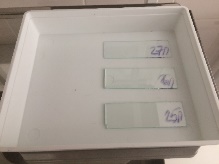 Стекло с материалом необходимо положить на лоток для подсушивания на воздухе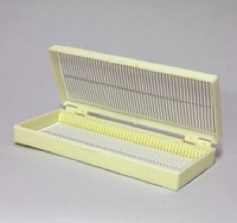 После высушивания поместить в бокс-контейнерВ отделение лабораторной диагностики направления и стекла транспортируются изолированно